КОНСУЛЬТАЦИЯ  ДЛЯ РОДИТЕЛЕЙ« Подвижные игры »        Одним из основных средств  физического воспитания и приобщения к здоровому образу жизни являются подвижные игры.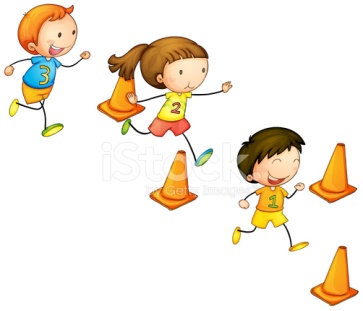     Подвижная игра – сознательная  активная двигательная деятельность ребенка, предполагающая точное и своевременно выполнение заданий, которые связаны с обязательными для всех играющих правилами.         Подвижные игры с правилами бывают сюжетные и несюжетные. К спортивным играм относятся баскетбол, городки, настольный теннис, хоккей, футбол и т.д.        Обязательным условием успешного проведения подвижных игр, является учет,  индивидуальных особенностей каждого ребенка, игровое поведение которого зависит как от имеющихся двигательных навыков, так  и от особенностей нервной системы. 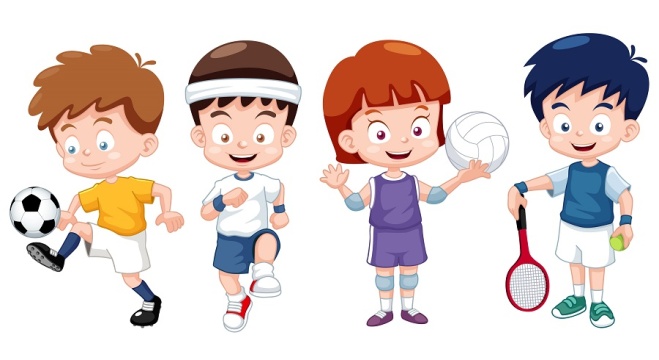     Значительное внимание нужно уделить атрибутам для игр.           Руководство взрослым подвижной игрой состоит, прежде всего, в распределении  ролей. Водящего можно  назначить, выбрать с помощью считалки т.д     Физические упражнения и положительные эмоции, получаемые в ходе подвижной игры, способствуют решению ее дидактической задач, влияют на восприятие, память, внимание, способность быстро ориентироваться, сопоставлять, делать выводы.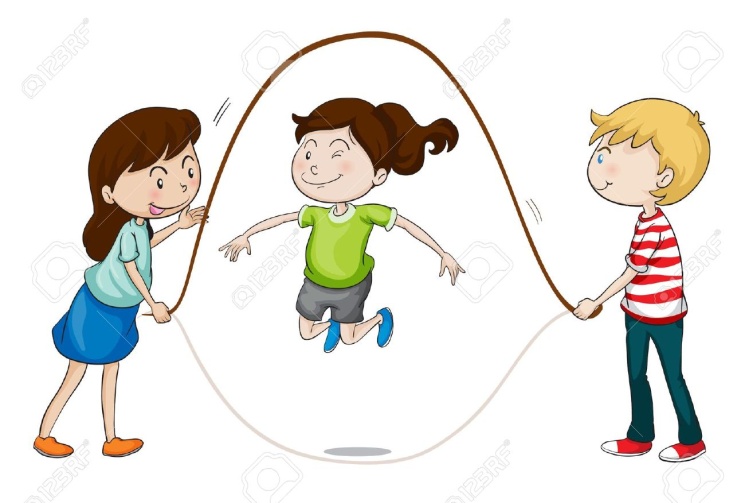    При организации подвижной игры следует  придерживаться  следующих правил:Правила игры должны быть просты, четко сформулированы и понятны детям той возрастной группы, для которой она проводится.Игра должна способствовать развитию мыслительной и двигательной активности.Игра не должна подвергать детей риску, угрожать их здоровью.Каждый участник игры должен принимать в ней активное участие.В играх должны решатся как двигательные, так и обучающие задачи.Игру нельзя оставлять незаконченной.Инвентарь для игры должен быть красивым, интересным, безопасным.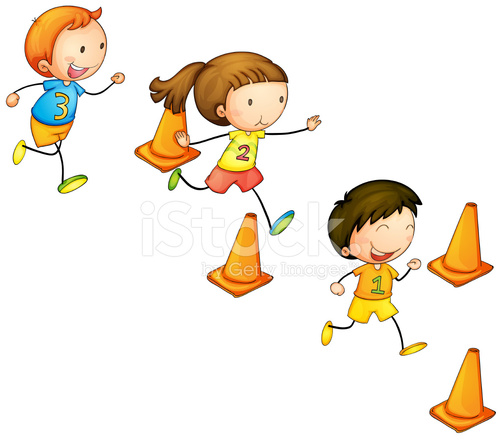 